Vul in VÓÓR dat je gaat deelnemen aan het Dagje Leijgraaf: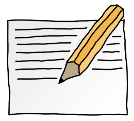 OPDRACHT 4.31.Voor welke oriëntatie-voorlichting heb jij je ingeschreven?2.Waarom heb je voor deze voorlichting gekozen?3.Bedenk twee vragen die je hebt voor de docenten/leerlingen van ROC de Leijgraaf.1. _______________________________________________________________2. _______________________________________________________________4.Wat verwacht je van de oriëntatie waarvoor je je hebt ingeschreven? Wat hoop je te zien?